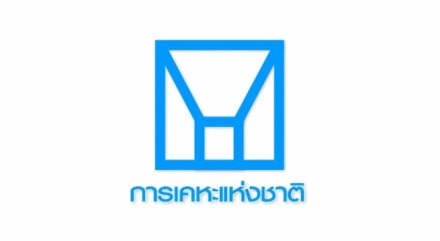 สรุปสาระสำคัญการจัดการขยะด้วยแนวคิด 7R
แนวคิดด้านการจัดการขยะเพื่อการปรับตัวต่อภาวะโลกร้อน คือก่อนจะทิ้งขยะควรหยุดคิดสักนิดว่าจะสามารถลดปริมาณขยะ หรือนำขยะกลับมาใช้ประโยชน์ได้หรือไม่ แนวคิดที่น่าสนใจคือแนวคิด 7R ซึ่งมีรายละเอียดดังนี้1) Rethink - คิดใหม่
เป็นการเปลี่ยนความคิดเรื่องการใช้ทรัพยากรธรรมชาติอย่างถูกต้องเหมาะสมไม่ได้ทำตามกระแสแต่อย่างเดียว แต่ทำจากใจหรือจากจิตสำนึกที่ดี2) Reduce - ลดการใช้
เป็นการลดใช้ทรัพยากรให้เหลือเท่าที่จำเป็นหรือนำมาใช้ให้เกิดประสิทธิภาพสูงสุด3) Reuse - ใช้ซ้ำ
เป็นการนำกลับมาใช้ใหม่ หรือใช้อีกครั้ง หรือหลายๆ ครั้ง4) Recycle - นำกลับมาใช้ใหม่
เป็นการนำวัสดุที่หมดที่หมดสภาพแล้วหรือที่ใช้แล้วมาแปรสภาพด้วยกระบวนการต่าง ๆ เพื่อนำกลับมาใช้หรือแปรรูปเป็นผลิตภัณฑ์ใหม่5) Repair - ซ่อมแซม
เป็นการซ่อมแซมให้ใช้การได้ใหม่6) Reject - ปฏิเสธ
เป็นการปฏิเสธการใช้ทรัพยากรแบบครั้งเดียวทิ้งหรือหารนำเข้าจากแดนไกล หรือการปฏิเสธใช้สินค้าหรือผลิตภัณฑ์ที่ทำลายโลก เช่น พลาสติก กล่องโฟมบรรจุอาหาร7) Return - ตอบแทน
เป็นการตอบแทนสิ่งที่พวกเราได้ทำลายไปคืนสู่โลก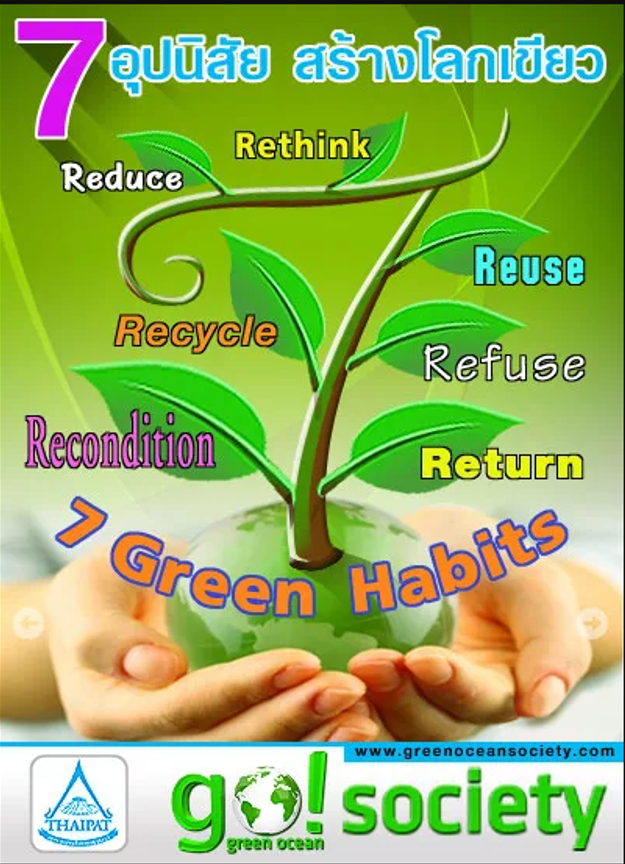 มีผลต่อการเคหะแห่งชาติอย่างไร (ถ้ามี)ปัจจุบัน ชุมชนในความดูแลของ การเคหะแห่งชาติ  มีปัญหาด้านการจัดการขยะในชุมชน  ดังนั้นหากเราสามารถรณรงค์ให้สมาชิกมีความรู้/ความเข้าใจ และร่วมมือในการลดปริมาณของขยะที่เกิดขึ้นในชีวิตประจำวัน  ก็จะเกิด ประโยชน์สุขกับชุมชน และสนับสนุนการรักษาสิ่งแวดล้อมของชุมชนด้วยหมายเหตุ : ประมาณ 2-3 หน้าเท่านั้นTitle / ชื่อเรื่อง : การจัดการขยะด้วยแนวคิด 7Rการจัดการขยะด้วยแนวคิด 7Rการจัดการขยะด้วยแนวคิด 7RReference / ข้อมูลอ้างอิง : https://plus.google.com/117021419204384472128https://plus.google.com/117021419204384472128https://plus.google.com/117021419204384472128Reference / ข้อมูลอ้างอิง : งานพัฒนาเทคโนโลยีเพื่อการศึกษา เลยพิทยาคมงานพัฒนาเทคโนโลยีเพื่อการศึกษา เลยพิทยาคมงานพัฒนาเทคโนโลยีเพื่อการศึกษา เลยพิทยาคมReference / ข้อมูลอ้างอิง : Author / ผู้เขียน :นางอุบลรัตน์ ทองย้อย    Position / ตำแหน่ง :พ. จัดการทรัพย์สิน 7E-mail :ubonrat@nha.co.thDate / วันที่เขียน : 